K3 – D – 26.4.21Milí studenti, prostudujte si v učebnici na str. 166 článek o Maffii a udělejte si výpisky do sešitu a pak si ještě přečtěte článek na str. 169 (je psaný kurzívou).Vyplňte si také pracovní listy a připravte na další středeční hodinu.Podívejte se ještě na video o bitvě u Sborova:https://www.slavne-dny.cz/episode/10018209/den-bitvy-u-zborova-2-cervenec-1917 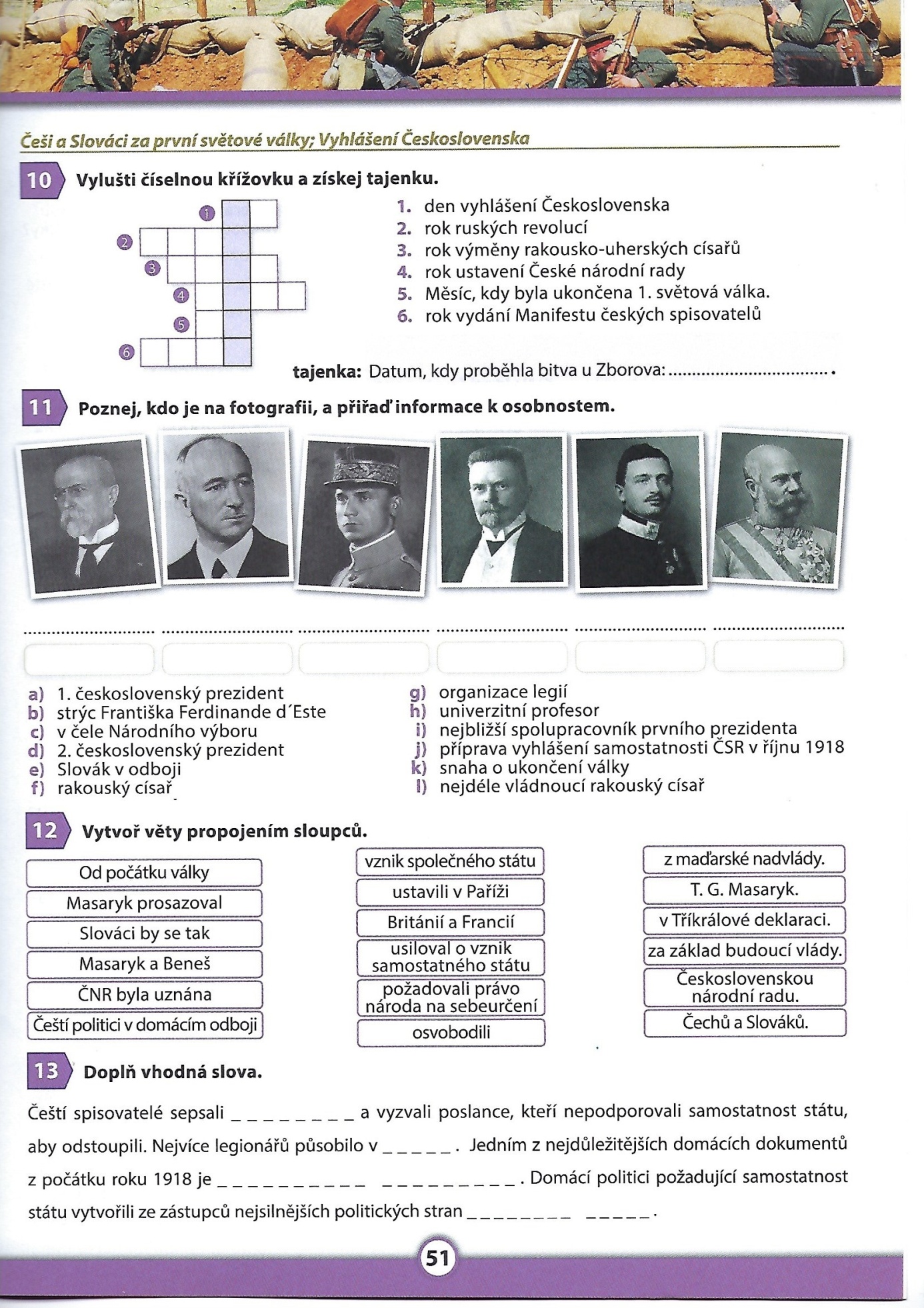 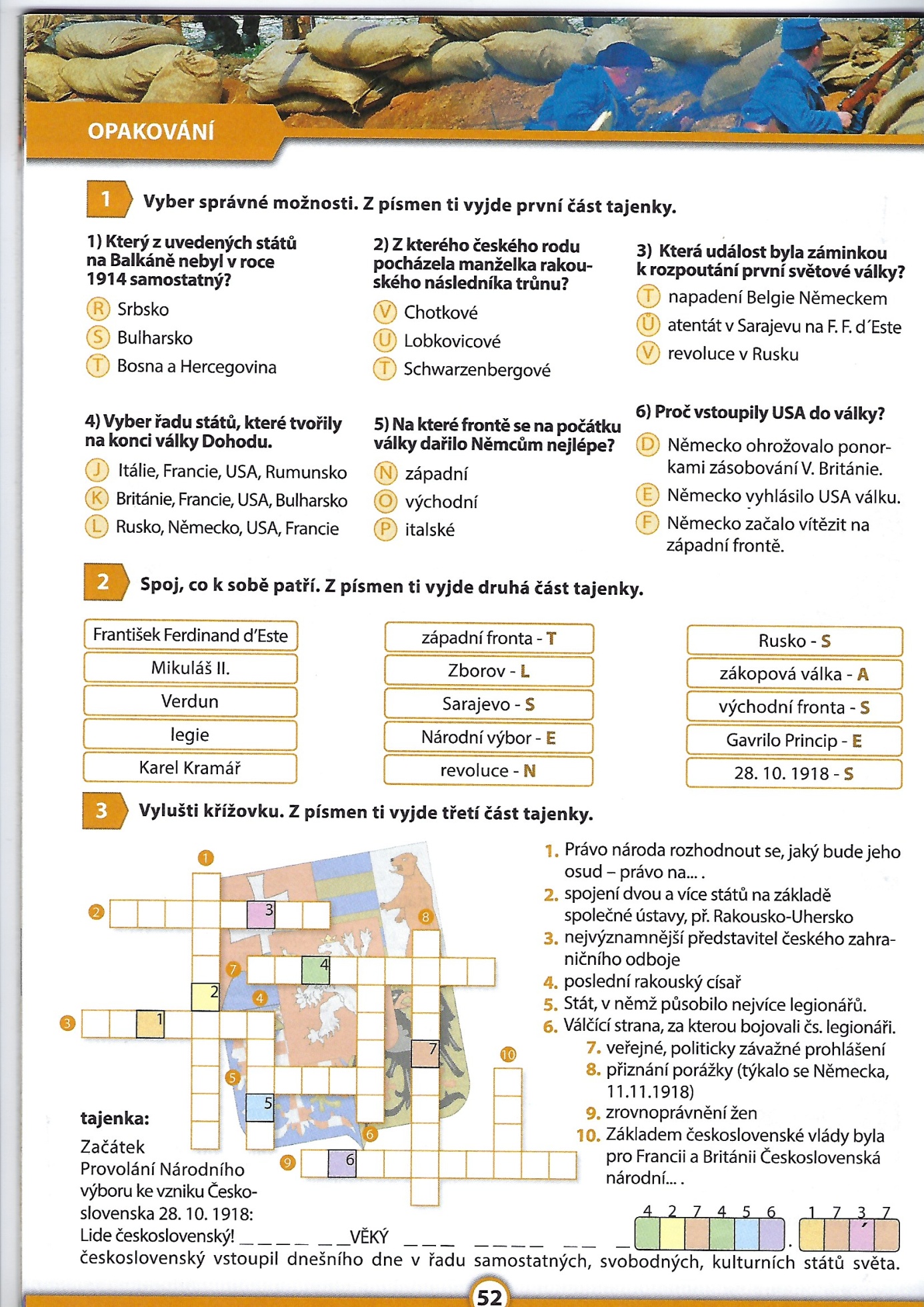 